БОЙОРОК              	         №  50                   РАСПОРЯЖЕНИЕ 22 сентябрь 2015 й.                                                                      22 сентября 2015 г.О назначении ответственного за организацию ритуальных услуг, благоустройство и содержание мест захоронения на территории сельского поселения Шаранский сельсовет муниципального района Шаранский район Республики  БашкортостанВ соответствии с Федеральным законом от 12.01.1996 г. № 8-ФЗ                 "О погребении и похоронном деле", Федеральным законом от 06.10.2003 г.       № 131-ФЗ "Об общих принципах организации местного самоуправления в Российской Федерации", в целях улучшения ритуального обслуживания населения сельского поселения Шаранский сельсовет муниципального района Шаранский район Республики Башкортостан, а также решения вопросов благоустройства и содержания мест захоронения на территории сельского поселения Шаранский сельсовет муниципального района Шаранский район Республики  Башкортостан:1. Назначить индивидуального предпринимателя Файзуллина Равиля Сафуановича (по согласованию) («Дом Памяти», расположенный по адресу: 452630, с. Шаран, ул. Первомайская, д.30) ответственным за организацию ритуальных услуг, благоустройство и содержание следующих мест захоронения на территории сельского поселения Шаранский сельсовет муниципального района Шаранский район Республики  Башкортостан:общественное кладбище села Шаран (по улице Пролетарской);общественное кладбище села Шаран (по улице Больничной);общественное кладбище села Шаран  (восточнее села Шаран с правой стороны автодороги Шаран-Каразы);общественное кладбище села Шаран (по улице им. 50-летия Победы, северо-западнее села Шаран с левой стороны автодороги Шаран – Дмитриево - Поляна – православное и мусульманское);общественное кладбище села Наратасты (по улице Шоссейной с левой стороны автодороги Шаран-Туймазы, мусульманская сторона).2. Индивидуальному предпринимателю Файзуллину Р.С. соблюдать требования действующего законодательства в области организации ритуальных услуг, в том числе санитарные и экологические требования к содержанию и обустройству мест захоронения. 3. Настоящее распоряжение обнародовать в здании администрации сельского поселения Шаранский сельсовет муниципального района Шаранский район Республики Башкортостан и разместить на официальном сайте сельского поселения www.sharan.sharan-sovet.ru.4.   Контроль за исполнением настоящего распоряжения оставляю за собой.И.о. главы сельского поселения                                              Р.М. Нуриев«СОГЛАСОВАНО»_________ИП Файзуллин Р.С.22 сентября 2015 годаБашкортостан РеспубликаһыШаран районымуниципаль районыныңШаран  ауыл Советыауыл биләмәһе Хакимиәте452630 Шаран ауылы, 1-се май урамы 62Тел.(347) 2-22-43,e-mail:sssharanss@yandex.ruШаран  ауылы, тел.(34769) 2-22-43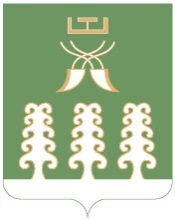 Республика БашкортостанАдминистрация сельского поселенияШаранский  сельсоветмуниципального районаШаранский район452630 с. Шаран ул. Первомайская,62Тел.(347) 2-22-43,e-mail:sssharanss@yandex.ruс. Шаран тел.(34769) 2-22-43